	Załącznik nr 1 A do Uchwały Nr 164/1174/17 Zarządu Powiatu Zawierciańskiego  z dnia 29.11.2017r. w sprawie przyjęcia Regulaminu Rekrutacji i uczestnictwa  w projekcie "Nowa jakość kształcenia zawodowego  w ZS im. X. Dunikowskiego oraz PCKZ                        w Zawierciu” 	 FORMULARZ PROSIMY WYPEŁNIĆ DRUKOWANYMI LITERAMI, A POLA WYBORU ZAZNACZYĆ ”X”. …………………………………………..…..                                 ……………………………………..                                   Miejscowość, Data                                                           Podpis Kandydata                                                                                                                                  ………………………………..…… Podpis rodzica lub opiekuna prawnego*  *wymagany w przypadku, gdy Kandydat jest osobą niepełnoletnią FORMULARZ ZGŁOSZENIOWY DLA UCZNIÓW/UCZENNIC DO UDZIAŁU W PROJEKCIE „Nowa jakość kształcenia zawodowego w ZS im. X. Dunikowskiego oraz PCKZ w Zawierciu” FORMULARZ ZGŁOSZENIOWY DLA UCZNIÓW/UCZENNIC DO UDZIAŁU W PROJEKCIE „Nowa jakość kształcenia zawodowego w ZS im. X. Dunikowskiego oraz PCKZ w Zawierciu” Wnioskodawca (Realizator Projektu)Powiat Zawierciański Priorytet XI. Wzmocnienie potencjału edukacyjnego Nazwa i numer działania 11.2. Dostosowanie oferty kształcenia zawodowego do potrzeb lokalnego rynku pracy – kształcenie zawodowe uczniów Nazwa i numer poddziałania 11.2.1. Wsparcie szkolnictwa zawodowego – ZIT Tytuł projektu Nowa jakość kształcenia zawodowego w ZS im. X. Dunikowskiego oraz PCKZ w ZawierciuOkres realizacji projektu Od 01.09.2017 roku  do 31.08.2020 roku I Dane uczestnika Imię I Dane uczestnika Nazwisko I Dane uczestnika Płeć       KOBIETA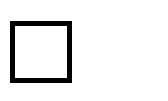       MĘŻCZYZNAI Dane uczestnika Data urodzenia I Dane uczestnika PESEL I Dane uczestnika Kraj I Dane uczestnika Wykształcenie II Dane kontaktowe uczestnika Województwo II Dane kontaktowe uczestnika Powiat II Dane kontaktowe uczestnika Gmina II Dane kontaktowe uczestnika Miejscowość II Dane kontaktowe uczestnika Ulica II Dane kontaktowe uczestnika Nr budynku II Dane kontaktowe uczestnika Nr lokalu II Dane kontaktowe uczestnika Kod pocztowy II Dane kontaktowe uczestnika Telefon kontaktowy II Dane kontaktowe uczestnika Adres e-mail III Status uczestnikaNazwa i adres szkoły III Status uczestnikaTyp szkoły       Technikum      Zasadnicza Szkoła ZawodowaIII Status uczestnikaKierunek kształcenia III Status uczestnikaOsoba posiadająca orzeczenie o niepełnosprawności        TAK      NIEIII Status uczestnikaOsoba 	posiadająca 	orzeczenie 	opotrzebie kształcenia specjalnego      TAK      NIE III Status uczestnikaOsoba posiadająca zaświadczenie o chorobie przewlekłej  (m.in. cukrzyca, choroby serca, choroby układu kostnego, etc..)       TAK      NIEIV Rodzaj  oferowanego wsparcia  w ramach projektu  (do wyboru przez kandydata    na uczestnika projektu) I. Praktyki/staże zawodowe  (w przedsiębiorstwach woj.  Śląskiego pozwalające przygotować się do podjęcia pracy w nowym zawodzie)       TAK      NIEIV Rodzaj  oferowanego wsparcia  w ramach projektu  (do wyboru przez kandydata    na uczestnika projektu) II. Szkolenia i kursy zawodowe z zakresu      Kasy fiskalnej      Obsługi programu C-Geo      Skanowania 3D      Systemu pomiaru geometrii torów kolejowych      Montażu systemów suchej zabudowyIV Rodzaj  oferowanego wsparcia  w ramach projektu  (do wyboru przez kandydata    na uczestnika projektu) III. Kursy nadające uprawnienia      Prawo Jazdy Kat. B      Spawacza     Obsługi wózka widłowegoIV Rodzaj  oferowanego wsparcia  w ramach projektu  (do wyboru przez kandydata    na uczestnika projektu) IV. Wizyty zawodowe dla uczniów/uczennic     TAK      NIEIV Rodzaj  oferowanego wsparcia  w ramach projektu  (do wyboru przez kandydata    na uczestnika projektu) V. Doradztwo edukacyjno-zawodowe (forma wsparcia obligatoryjna dla wszystkich uczestników Projektu).     TAK      NIE